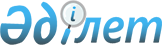 О бюджете сельского округа Егіндібұлақ района Бәйтерек на 2023-2025 годыРешение маслихата района Бәйтерек Западно-Казахстанской области от 23 декабря 2022 года № 24-8.
      В соответствии с Бюджетным кодексом Республики Казахстан, Законом Республики Казахстан "О местном государственном управлении и самоуправлении в Республике Казахстан" районный маслихат РЕШИЛ:
      1. Утвердить бюджет сельского округа Егіндібұлақ на 2023-2025 годы согласно приложениям 1, 2 и 3 соответственно, в том числе на 2023 год в следующих объемах:
      1) доходы – 54 313 тысяч тенге:
      налоговые поступления – 1 021 тысяча тенге;
      неналоговые поступления – 0 тенге;
      поступления от продажи основного капитала – 0 тенге;
      поступления трансфертов – 53 292 тысячи тенге;
      2) затраты – 54 917 тысяч тенге;
      3) чистое бюджетное кредитование – 0 тенге:
      бюджетные кредиты – 0 тенге; 
      погашение бюджетных кредитов – 0 тенге;
      4) сальдо по операциям с финансовыми активами – 0 тенге:
      приобретение финансовых активов – 0 тенге;
      поступления от продажи финансовых активов государства – 0 тенге;
      5) дефицит (профицит) бюджета – - 604 тысячи тенге;
      6) финансирование дефицита (использование профицита) бюджета – 604 тысячи тенге:
      поступления займов – 0 тенге;
      погашение займов – 0 тенге;
      используемые остатки бюджетных средств – 604 тысячи тенге.
      Сноска. Пункт 1 - в редакции решения маслихата района Бәйтерек Западно-Казахстанской области от 24.11.2023 № 9-8 (вводится в действие с 01.01.2023).


      2. Поступления в бюджет сельского округа Егіндібұлақ на 2023 год формируются в соответствии с Бюджетным кодексом Республики Казахстан, Законом Республики Казахстан "О республиканском бюджете на 2023-2025 годы", решением маслихата района Бәйтерек от 23 декабря 2022 года №24-2 "О бюджете района Бәйтерек на 2023– 2025 годы" и согласно пункту 4 настоящего решения.
      3. Принять к сведению и руководству Закон Республики Казахстан "О республиканском бюджете на 2023-2025 годы".
      4. Установить на 2023 год норматив распределения доходов, для обеспечения сбалансированности местных бюджетов - индивидуальный подоходный налог зачисляется в бюджет сельского округа 100%.
      5. Учесть в бюджете сельского округа на 2023 год поступления субвенции передаваемых из районного бюджета в сумме 18 161 тысяча тенге и 15 167 тысяч тенге целевые текущие трансферты нижестоящим бюджетам.
      6. Настоящее решение вводится в действие с 1 января 2023 года. Бюджет сельского округа Егіндібұлақ на 2023 год
      Сноска. Приложение 1 - в редакции решения маслихата района Бәйтерек Западно-Казахстанской области от 24.11.2023 № 9-8 (вводится в действие с 01.01.2023).
      тысяч тенге Бюджет сельского округа Егіндібұлақ на 2024 год
      тысяч тенге Бюджет сельского округа Егіндібұлақ на 2025 год
      тысяч тенге
					© 2012. РГП на ПХВ «Институт законодательства и правовой информации Республики Казахстан» Министерства юстиции Республики Казахстан
				
      Секретарь маслихата

Н. Хайруллин
Приложение 1
к решению маслихата
района Бәйтерек
от 23 декабря 2022 года № 24-8
Категория
Категория
Категория
Категория
Категория
Категория
Сумма
Класс
Класс
Класс
Класс
Класс
Сумма
Подкласс
Подкласс
Подкласс
Подкласс
Сумма
Специфика
Специфика
Специфика
Сумма
Наименование
Сумма
1) Доходы
54 313
1
Налоговые поступления
1 021
01
Подоходный налог
149
2
Индивидуальный подоходный налог
149
04
Hалоги на собственность
851
1
Hалоги на имущество
24
3
Земельный налог
3
4
Hалог на транспортные средства
815
5
Единый земельный налог
9
05
Внутренние налоги на товары, работы и услуги
21
3
Поступления за использование природных и других ресурсов
21
2
Неналоговые поступления
0
01
Доходы от государственной собственности
0
5
Доходы от аренды имущества, находящегося в государственной собственности
0
3
Поступления от продажи основного капитала
0
4
Поступления трансфертов
53 292
02
Трансферты из вышестоящих органов государственного управления
53 292
3
Трансферты из районного (города областного значения) бюджета
53 292
Функциональная группа
Функциональная группа
Функциональная группа
Функциональная группа
Функциональная группа
Функциональная группа
Сумма
Функциональная подгруппа
Функциональная подгруппа
Функциональная подгруппа
Функциональная подгруппа
Функциональная подгруппа
Сумма
Администратор бюджетных программ
Администратор бюджетных программ
Администратор бюджетных программ
Администратор бюджетных программ
Сумма
Программа
Программа
Программа
Сумма
Подпрограмма
Подпрограмма
Сумма
Наименование
Сумма
2) Затраты
54 917
01
Государственные услуги общего характера
38 270
1
Представительные, исполнительные и другие органы, выполняющие общие функции государственного управления
38 270
124
Аппарат акима города районного значения, села, поселка, сельского округа
38 270
001
Услуги по обеспечению деятельности акима города районного значения, села, поселка, сельского округа
37 790
022
Капитальные расходы государственного органа
480
07
Жилищно-коммунальное хозяйство
14 018
3
Благоустройство населенных пунктов
14 018
124
Аппарат акима города районного значения, села, поселка, сельского округа
14 018
008
Освещение улиц в населенных пунктах
5 446
009
Обеспечение санитарии населенных пунктов
800
011
Благоустройство и озеленение населенных пунктов
7 772
12
Транспорт и коммуникации
2 055
1
Автомобильный транспорт
2 055
124
Аппарат акима города районного значения, села, поселка, сельского округа
2 055
013
Обеспечение функционирования автомобильных дорог в городах районного значения, селах, поселках, сельских округах
2 055
15
Трансферты
574
1
Трансферты
574
124
Аппарат акима города районного значения, села, поселка, сельского округа
574
048
Возврат неиспользованных (недоиспользованных) целевых трансфертов
574
3) Чистое бюджетное кредитование
0
Бюджетные кредиты
0
Категория 
Категория 
Категория 
Категория 
Категория 
Категория 
Сумма
Класс 
Класс 
Класс 
Класс 
Класс 
Сумма
Подкласс
Подкласс
Подкласс
Подкласс
Сумма
Специфика
Специфика
Специфика
Сумма
Наименование
Сумма
5
Погашение бюджетных кредитов 
0
01
Погашение бюджетных кредитов
0
1
Погашение бюджетных кредитов, выданных из государственного бюджета
0
Функциональная группа
Функциональная группа
Функциональная группа
Функциональная группа
Функциональная группа
Функциональная группа
Сумма
Функциональная подгруппа
Функциональная подгруппа
Функциональная подгруппа
Функциональная подгруппа
Функциональная подгруппа
Сумма
Администратор бюджетных программ
Администратор бюджетных программ
Администратор бюджетных программ
Администратор бюджетных программ
Сумма
Программа
Программа
Программа
Сумма
 Подпрограмма
 Подпрограмма
Сумма
Наименование
Сумма
4) Сальдо по операциям с финансовыми активами
0
Приобретение финансовых активов
0
Категория 
Категория 
Категория 
Категория 
Категория 
Категория 
Сумма
Класс
Класс
Класс
Класс
Класс
Сумма
Подкласс
Подкласс
Подкласс
Подкласс
Сумма
Специфика
Специфика
Специфика
Сумма
Наименование
Сумма
6
Поступления от продажи финансовых активов государства
0
01
Поступления от продажи финансовых активов государства
0
1
Поступление от продажи финансовых активов внутри страны
0
5) Дефицит (профицит) бюджета
- 604
6) Финансирование дефицита (использование профицита) бюджета
604
7
Поступление займов
0
01
Внутренние государственные займы
0
2
Договоры займа
0
Функциональная группа
Функциональная группа
Функциональная группа
Функциональная группа
Функциональная группа
Функциональная группа
Сумма
Функциональная подгруппа
Функциональная подгруппа
Функциональная подгруппа
Функциональная подгруппа
Функциональная подгруппа
Сумма
Администратор бюджетных программ
Администратор бюджетных программ
Администратор бюджетных программ
Администратор бюджетных программ
Сумма
Программа
Программа
Программа
Программа
Сумма
Подпрограмма
Подпрограмма
Подпрограмма
Сумма
Наименование
Сумма
16
Погашение займов 
0
Категория
Категория
Категория
Категория
Категория
Категория
Сумма
Класс
Класс
Класс
Класс
Класс
Сумма
Подкласс
Подкласс
Подкласс
Подкласс
Сумма
Специфика
Специфика
Специфика
Сумма
Наименование 
Сумма
8
Используемые остатки бюджетных средств
604
01
Остатки бюджетных средств
604
1
Свободные остатки бюджетных средств
604Приложение 2
к решению маслихата 
района Бәйтерек 
от 23 декабря 2022 года № 24-8
Категория
Категория
Категория
Категория
Категория
Категория
Сумма
Класс
Класс
Класс
Класс
Класс
Сумма
Подкласс
Подкласс
Подкласс
Подкласс
Сумма
Специфика
Специфика
Специфика
Сумма
Наименование
Сумма
1) Доходы
34 349
1
Налоговые поступления
1 021
01
Подоходный налог
15
2
Индивидуальный подоходный налог
15
04
Hалоги на собственность
868
1
Hалоги на имущество
41
3
Земельный налог
3
4
Hалог на транспортные средства
 815
5
Единый земельный налог
9
05
Внутренние налоги на товары, работы и услуги
138
3
Поступления за использование природных и других ресурсов
138
2
Неналоговые поступления
0
01
Доходы от государственной собственности
0
5
Доходы от аренды имущества, находящегося в государственной собственности
0
3
Поступления от продажи основного капитала
0
4
Поступления трансфертов
33 328
02
Трансферты из вышестоящих органов государственного управления
33 328
3
Трансферты из районного (города областного значения) бюджета
33 328
Функциональная группа
Функциональная группа
Функциональная группа
Функциональная группа
Функциональная группа
Функциональная группа
Сумма
Функциональная подгруппа
Функциональная подгруппа
Функциональная подгруппа
Функциональная подгруппа
Функциональная подгруппа
Сумма
Администратор бюджетных программ
Администратор бюджетных программ
Администратор бюджетных программ
Администратор бюджетных программ
Сумма
 Программа
 Программа
 Программа
Сумма
Подпрограмма
Подпрограмма
Сумма
Наименование
Сумма
2) Затраты
34 349
01
Государственные услуги общего характера
28 101
1
Представительные, исполнительные и другие органы, выполняющие общие функции государственного управления
28 101
124
Аппарат акима города районного значения, села, поселка, сельского округа
28 101
001
Услуги по обеспечению деятельности акима города районного значения, села, поселка, сельского округа
28 101
07
Жилищно-коммунальное хозяйство
1 872
3
Благоустройство населенных пунктов
1 872
124
Аппарат акима города районного значения, села, поселка, сельского округа
1 872
008
Освещение улиц в населенных пунктах
1 572
009
Обеспечение санитарии населенных пунктов
0
011
Благоустройство и озеленение населенных пунктов
300
12
Транспорт и коммуникации
4 376
1
Автомобильный транспорт
4 376
124
Аппарат акима города районного значения, села, поселка, сельского округа
4 376
013
Обеспечение функционирования автомобильных дорог в городах районного значения, селах, поселках, сельских округах
4 376
3) Чистое бюджетное кредитование
0
Бюджетные кредиты
0
Категория 
Категория 
Категория 
Категория 
Категория 
Категория 
Сумма
Класс 
Класс 
Класс 
Класс 
Класс 
Сумма
Подкласс
Подкласс
Подкласс
Подкласс
Сумма
Специфика
Специфика
Специфика
Сумма
Наименование
Сумма
5
Погашение бюджетных кредитов 
0
01
Погашение бюджетных кредитов
0
1
Погашение бюджетных кредитов, выданных из государственного бюджета 
0
Функциональная группа
Функциональная группа
Функциональная группа
Функциональная группа
Функциональная группа
Функциональная группа
Сумма
Функциональная подгруппа
Функциональная подгруппа
Функциональная подгруппа
Функциональная подгруппа
Функциональная подгруппа
Сумма
Администратор бюджетных программ
Администратор бюджетных программ
Администратор бюджетных программ
Администратор бюджетных программ
Сумма
Программа
Программа
Программа
Сумма
 Подпрограмма
 Подпрограмма
Сумма
Наименование
Сумма
4) Сальдо по операциям с финансовыми активами
0
Приобретение финансовых активов
0
Категория 
Категория 
Категория 
Категория 
Категория 
Категория 
Сумма
Класс
Класс
Класс
Класс
Класс
Сумма
Подкласс
Подкласс
Подкласс
Подкласс
Сумма
Специфика
Специфика
Специфика
Сумма
Наименование
Сумма
6
Поступления от продажи финансовых активов государства
0
01
Поступления от продажи финансовых активов государства
0
1
Поступление от продажи финансовых активов внутри страны
0
5) Дефицит (профицит) бюджета
0
6) Финансирование дефицита (использование профицита) бюджета 
0
7
Поступление займов
0
01
Внутренние государственные займы
0
2
Договоры займа
0
Функциональная группа
Функциональная группа
Функциональная группа
Функциональная группа
Функциональная группа
Функциональная группа
Сумма
Функциональная подгруппа
Функциональная подгруппа
Функциональная подгруппа
Функциональная подгруппа
Функциональная подгруппа
Сумма
Администратор бюджетных программ
Администратор бюджетных программ
Администратор бюджетных программ
Администратор бюджетных программ
Сумма
Программа
Программа
Программа
Программа
Сумма
Подпрограмма
Подпрограмма
Подпрограмма
Сумма
Наименование
Сумма
16
Погашение займов 
0
Категория
Категория
Категория
Категория
Категория
Категория
Сумма
Класс
Класс
Класс
Класс
Класс
Сумма
Подкласс
Подкласс
Подкласс
Подкласс
Сумма
Специфика
Специфика
Специфика
Сумма
Наименование 
Сумма
8
Используемые остатки бюджетных средств
0
01
Остатки бюджетных средств
0
1
Свободные остатки бюджетных средств
0Приложение 3
к решению маслихата 
района Бәйтерек 
от 23 декабря 2022 года № 24-8
Категория
Категория
Категория
Категория
Категория
Категория
Сумма
Класс
Класс
Класс
Класс
Класс
Сумма
Подкласс
Подкласс
Подкласс
Подкласс
Сумма
Специфика
Специфика
Специфика
Сумма
Наименование
Сумма
1) Доходы
34 349
1
Налоговые поступления
1 021
01
Подоходный налог
15
2
Индивидуальный подоходный налог
15
04
Hалоги на собственность
868
1
Hалоги на имущество
41
3
Земельный налог
3
4
Hалог на транспортные средства
815
5
Единый земельный налог
9
05
Внутренние налоги на товары, работы и услуги
138
3
Поступления за использование природных и других ресурсов
138
2
Неналоговые поступления
0
01
Доходы от государственной собственности
0
5
Доходы от аренды имущества, находящегося в государственной собственности
0
3
Поступления от продажи основного капитала
0
4
Поступления трансфертов
33 328
02
Трансферты из вышестоящих органов государственного управления
33 328
3
Трансферты из районного (города областного значения) бюджета
33 328
Функциональная группа
Функциональная группа
Функциональная группа
Функциональная группа
Функциональная группа
Функциональная группа
Сумма
Функциональная подгруппа
Функциональная подгруппа
Функциональная подгруппа
Функциональная подгруппа
Функциональная подгруппа
Сумма
Администратор бюджетных программ
Администратор бюджетных программ
Администратор бюджетных программ
Администратор бюджетных программ
Сумма
 Программа
 Программа
 Программа
Сумма
Подпрограмма
Подпрограмма
Сумма
Наименование
Сумма
2) Затраты
34 349
01
Государственные услуги общего характера
28 101
1
Представительные, исполнительные и другие органы, выполняющие общие функции государственного управления
28 101
124
Аппарат акима города районного значения, села, поселка, сельского округа
28 101
001
Услуги по обеспечению деятельности акима города районного значения, села, поселка, сельского округа
28 101
07
Жилищно-коммунальное хозяйство
1 872
3
Благоустройство населенных пунктов
1 872
124
Аппарат акима города районного значения, села, поселка, сельского округа
1 872
008
Освещение улиц в населенных пунктах
1 572
009
Обеспечение санитарии населенных пунктов
0
011
Благоустройство и озеленение населенных пунктов
300
12
Транспорт и коммуникации
4 376
1
Автомобильный транспорт
4 376
124
Аппарат акима города районного значения, села, поселка, сельского округа
4 376
013
Обеспечение функционирования автомобильных дорог в городах районного значения, селах, поселках, сельских округах
4 376
3) Чистое бюджетное кредитование
0
Бюджетные кредиты
0
Категория 
Категория 
Категория 
Категория 
Категория 
Категория 
Сумма
Класс 
Класс 
Класс 
Класс 
Класс 
Сумма
Подкласс
Подкласс
Подкласс
Подкласс
Сумма
Специфика
Специфика
Специфика
Сумма
Наименование
Сумма
5
Погашение бюджетных кредитов 
0
01
Погашение бюджетных кредитов
0
1
Погашение бюджетных кредитов, выданных из государственного бюджета 
0
Функциональная группа
Функциональная группа
Функциональная группа
Функциональная группа
Функциональная группа
Функциональная группа
Сумма
Функциональная подгруппа
Функциональная подгруппа
Функциональная подгруппа
Функциональная подгруппа
Функциональная подгруппа
Сумма
Администратор бюджетных программ
Администратор бюджетных программ
Администратор бюджетных программ
Администратор бюджетных программ
Сумма
Программа
Программа
Программа
Сумма
 Подпрограмма
 Подпрограмма
Сумма
Наименование
Сумма
4) Сальдо по операциям с финансовыми активами
0
Приобретение финансовых активов
0
Категория 
Категория 
Категория 
Категория 
Категория 
Категория 
Сумма
Класс
Класс
Класс
Класс
Класс
Сумма
Подкласс
Подкласс
Подкласс
Подкласс
Сумма
Специфика
Специфика
Специфика
Сумма
Наименование
Сумма
6
Поступления от продажи финансовых активов государства
0
01
Поступления от продажи финансовых активов государства
0
1
Поступление от продажи финансовых активов внутри страны
0
5) Дефицит (профицит) бюджета
0
6) Финансирование дефицита (использование профицита) бюджета 
0
7
Поступление займов
0
01
Внутренние государственные займы
0
2
Договоры займа
0
Функциональная группа
Функциональная группа
Функциональная группа
Функциональная группа
Функциональная группа
Функциональная группа
Сумма
Функциональная подгруппа
Функциональная подгруппа
Функциональная подгруппа
Функциональная подгруппа
Функциональная подгруппа
Сумма
Администратор бюджетных программ
Администратор бюджетных программ
Администратор бюджетных программ
Администратор бюджетных программ
Сумма
Программа
Программа
Программа
Программа
Сумма
Подпрограмма
Подпрограмма
Подпрограмма
Сумма
Наименование
Сумма
16
Погашение займов 
0
Категория
Категория
Категория
Категория
Категория
Категория
Сумма
Класс
Класс
Класс
Класс
Класс
Сумма
Подкласс
Подкласс
Подкласс
Подкласс
Сумма
Специфика
Специфика
Специфика
Сумма
Наименование 
Сумма
8
Используемые остатки бюджетных средств
0
01
Остатки бюджетных средств
0
1
Свободные остатки бюджетных средств
0